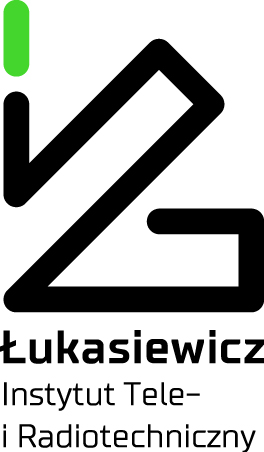 Warszawa, dn. 25.01.22 r.Sieć Badawcza Łukasiewicz -Instytut Tele- i Radiotechniczny										ul. Ratuszowa 1103-450 Warszawatel.: + 48 22 619 25 12michal.kalicki@itr.lukasiewicz.gov.pl www.itr.lukasiewicz.gov.pl ZAPYTANIE OFERTOWE nr 005/EZ/2022(dot. Dostawy elementów elektronicznych)Zwracamy się z prośbą o przedstawienie oferty na dostawę:Elementów elektronicznych wg załącznika nr  1 ( formularz oferty)według kodów CPV: 30231310-3 - wyświetlacze płaskie 31221000-1 - przełącznik elektryczne31217000-0 - ochronniki przepięciowe31711120-0 - przetworniki31711130-3 - oporniki31712110-4 - elektroniczne układy scalone i mikromoduły31712116-6 - mikroprocesory31712344-3 - diody Schottky`ego31712352-2 - tranzystory polowe (FET)34312500-2 - uszczelki39717100-2 - wentylatory 42141800-7 - złącza uniwersalne Uwagi:	1. Zapytanie składa się z 5 części.2. Każdy z oferentów może złożyć ofertę na dowolną ilość części. Części będą oceniana niezależnie.	3. Instytut (Zamawiający) dopuszcza składanie ofert równoważnych, przy czym Oferent obowiązany jest wykazać, że proponowane przez niego zamienniki są równoważne elementom (materiałom) określonym przez Zamawiającego tj. posiadają, co najmniej takie same parametry techniczne i funkcjonalne. W tym celu oferent załącza do oferty specyfikacje techniczne, karty katalogowe lub inne dokumenty zawierające dane techniczne oferowanych elementów. W razie wątpliwości, co do równoważności zaproponowanych zamienników, Zamawiający wezwie oferenta do złożenia dodatkowych dokumentów. 	4. Wszystkie elementy powinny spełniać ROHS ( o ile są produkowane).Zalecany termin realizacji zamówienia: do 5-ch tygodni od złożenia zamówienia. Szczegółowe warunki realizacji zamówienia przedstawiono w projekcie umowy - załączniku nr 2.Termin składania ofert: do 03.02.2022r. godz. 1200. Sposób i miejsce składania ofert Oferta sporządzona na formularzy ofertowym (zał. Nr 1) powinna być przesłana pocztą elektroniczną na adres: michal.kalicki@itr.lukasiewicz.gov.pl Kryterium oceny ofert: - cena (powinna zawierać wszystkie koszty związane z dostawą do Instytutu), Zakres wykluczenia w postępowaniu.Z udziału w postępowaniu wykluczone są podmioty powiązane osobowo i kapitałowo z Zamawiającym. 		Przez powiązania kapitałowe lub osobowe rozumie się wzajemne powiązania międzyZamawiającym lub osobami upoważnionymi do zaciągania zobowiązań w imieniuZamawiającego lub osobami wykonującymi w imieniu Zamawiającego czynności związanez przeprowadzeniem procedury wyboru wykonawcy a Oferentem, polegającew szczególności na:a) uczestniczeniu w spółce jako wspólnik spółki cywilnej lub spółki osobowej,b) posiadaniu co najmniej 10% udziałów lub akcji, c) pełnieniu funkcji członka organu nadzorczego lub zarządzającego, prokurenta,pełnomocnika,d) pozostawaniu w związku małżeńskim, w stosunku pokrewieństwa lub powinowactwaw linii prostej, pokrewieństwa drugiego stopnia lub powinowactwa drugiego stopnia w linii bocznej lub w stosunku przysposobienia, opieki lub kurateli.		W związku z powyższym, Oferent składa w ofercie oświadczenie o braku powiązań osobowych lub kapitałowych z Zamawiającym. Zapytanie ofertowe wraz załącznikami zamieszczono na stronie: 	https://itr.lukasiewicz.gov.pl/zapytania-ofertowe  Do niniejszego zapytania ofertowego nie stosuje się przepisów ustawy – z dnia 29 stycznia 2004 r. Prawo Zamówień Publicznych (Dz. U. z 2015r. poz. 2164 z późn. zm.). Projekt współfinansowany przez Unię Europejską ze środków Europejskiego Funduszu Rozwoju Regionalnego w ramach Programu Operacyjnego Inteligentny Rozwój 2014-2020 . Nr projektu:  POIR.01.01.01-00-2416/20Opis sposobu przygotowania ofertyOferta powinna zawierać co najmniej:- nazwę i adres oferenta, NIP,- wartość oferty (netto oraz brutto),- oferowany maksymalny termin realizacji zamówienia (umowy),- warunki gwarancji,- oświadczenie o braku powiązań osobowych lub kapitałowych z Zamawiającym,- (w przypadku oferowania zamiennika - dane techniczne oferowanego produktu, np. karta katalogowa dla ewentualnego zamiennika). Wskazane są dodatkowe informacje, np. dodatkowe funkcje dostawy, warunki płatności i dostawy, możliwe do uzyskania upusty, kosztorys ofertowy itd.Dodatkowych informacji udziela: Michał Kalicki, tel:22 619-25-12 michal.kalicki@itr.lukasiewicz.gov.pl - w sprawach organizacyjnych Paweł Michalski, tel. 22 590-73-85					- w sprawach technicznych